                                                                  УТВЕРЖДАЮ							Председатель районного 									Совета депутатов							                             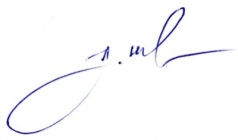                                                                                        А.В.Шкадов                                                                  « 30 »   декабря      2020 г.ГРАФИКприема граждан по месту жительства председателем               Кореличского районного        Совета         депутатов Шкадовым А.В. на  первое полугодие 2021 г.Время проведения с 10.00 до 12.00.Конкретная дата приема доводится до сведения жителей сельсоветов за неделю до дня приемаНаименование с/смесяцЕремичский сельский советиюньЖуховичский сельский советмартКрасненский сельский советмайЛукский сельский советапрельМалюшичский сельский советфевральМирский сельский советмартРайцевский сельский советмайТурецкий сельский советапрельЦиринский сельский советянварь